DÍA DE LA FAMILIA – 15 de Mayo“Una familia feliz se basa en el respeto, el amor y la tolerancia”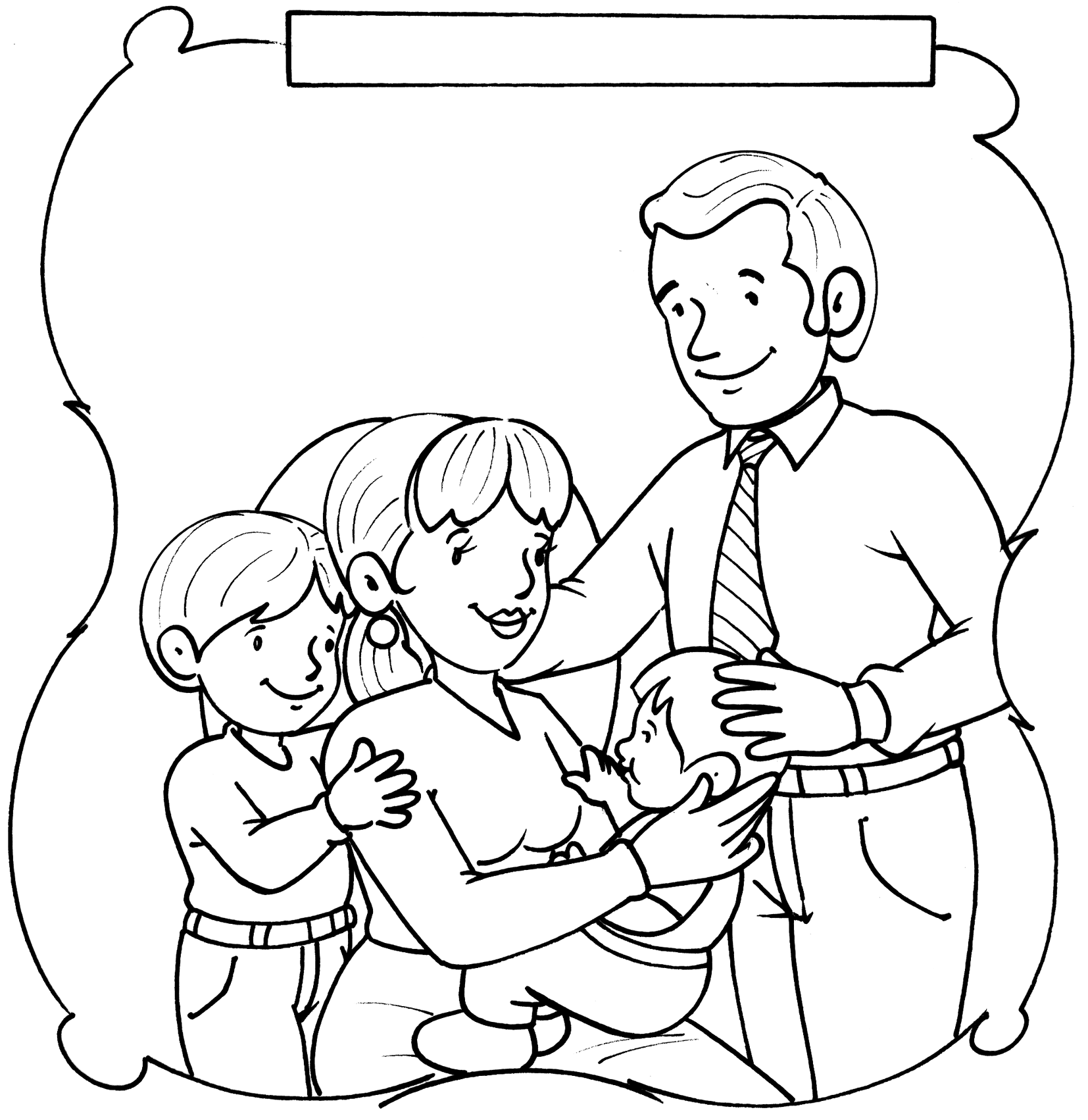 